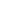 Pasto, 31 de julio de 2023DERECHO DE PETICIÓNBanco de BogotáPasto, ColombiaEstimados Señores: Banco de BogotáDepartamento de DesembargosPasto, ColombiaAsunto: Derecho de Petición para asesoría legal especializada en desembargosYo, EDER ENRIQUE RIVERA MARTINEZ, identificado con cédula de ciudadanía número 12504336 expedida en Pasto, en ejercicio del derecho de petición que consagra la Ley 1437 de 2011 - Código de Procedimiento Administrativo y de lo Contencioso Administrativo, respetuosamente solicito lo siguiente:Requiero asesoría legal especializada en desembargos debido a un embargo injusto que ha sido impuesto sobre mis bienes. Necesito un desembargo urgente para restablecer mi situación financiera y proteger mis derechos.Fundamento mi petición en la legislación colombiana antes mencionada, que establece los procedimientos y garantías para la realización de embargos y desembargos. Además, el artículo 23 de la Constitución Política de Colombia consagra mi derecho fundamental de acceso a la justicia y a recibir asesoría legal adecuada.Adjunto a esta petición los documentos y soportes relevantes que respaldan mi situación, incluyendo la notificación de embargo injusto. Además, proporciono mis datos de contacto para que puedan comunicarse conmigo:Nombre del peticionario: Eder Enrique Rivera MartinezCédula: 12504336 de PastoTeléfono: 3162285730Correo Electrónico: ederriveramartinez@outlook.comAgradezco su pronta atención a esta solicitud y su asesoría legal en este asunto crucial para proteger mis derechos patrimoniales. Por favor, envíen su respuesta a la dirección indicada al pie de mi firma.Atentamente,Eder Enrique Rivera Martinez